AUDITIONEN    –    März bis  April7. Sonntag im Jahreskreis CJohann Sebastian BachTriosonate e-moll BWV 528Adagio-VivaceAndanteun poco Allegro8. Sonntag im JahreskreisOrgelwerke u.a. vonJohann Sebastian BachOrgel: Elias KolzDAS  GESAMTE ORGELWERKJOHANN SEBASTIAN BACHS1. Fastensonntag - InvocabitFantasie und Fuge c-Moll BWV 562Ich ruf zu dir, Herr Jesu Christ BWV639O Mensch bewein dein Sünde großBWV 6222. Fastensonntag - ReminiscerePräludium und Fuge c-Moll  BWV 533Jesu, meine FreudeBWV 6103. Fastensonntag - OculiFantasie und Fuge a-Moll BWV 561Wer nur den lieben Gott  BWV 647Da Jesu an dem Kreuze stund BWV  6214. Fastensonntag - LaetareTriosonate Es-Dur  BWV 525O.B. - Adagio - AllegroIn dir ist Freude BWV 6155. Fastensonntag - JudicaFantasie und Fuge g-Moll BWV 542Christus der uns selig macht BWV 620O Lamm Gottes unschuldig BWV  6186. Fastensonntag – PalmarumPräludium und Fuge C-Dur BWV 545Wir danken dir, Herr Jesu Christ 623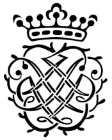 Christe, du Lamm Gottes BWV 619       An der St. Nikolaus-Orgel:                DK Prof. Karl Ludwig Kreutz